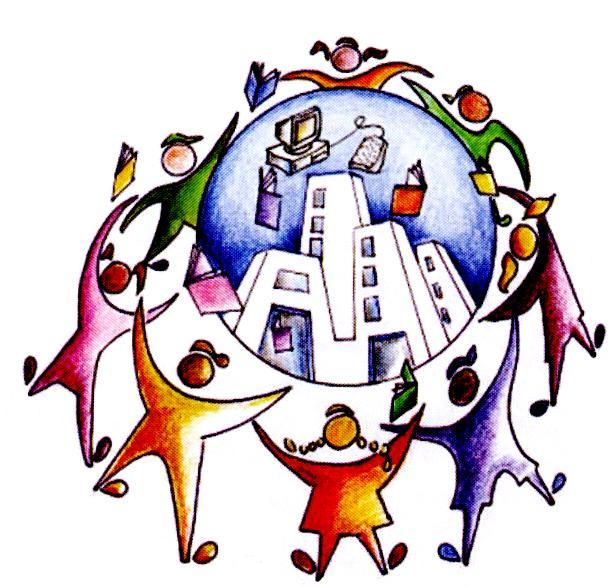 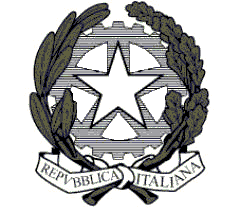 Plesso……………………….Classe…………………1) analisi, con riferimento alla situazione di partenza, dell’evoluzione della classe nel corso dell’anno Dati generali (dalla programmazione di inizio anno) composizione della classe, conoscenze e abilità, attenzione, partecipazione, metodo di lavoro, impegno, comportamentoSegnalazioni particolari: Bisogni Educativi Speciali (BES) Evoluzione della classe2) programmazione svolta Confronto con la programmazione di inizio anno: gli obiettivi indicati sono stati raggiunti ovvero parzialmente (indicare quali obiettivi non sono stati raggiunti)Il programma annuale è stato integralmente svolto, ovvero non sono stati svolti i seguenti argomenti per i seguenti motivi……………………………….Progettualità sviluppata nella classe:4) strumenti, metodologie utilizzateLe metodologie attivate dal Consiglio di classe e dai singoli docenti hanno mirato a coinvolgere attivamente gli alunni sollecitandone la partecipazione, la curiosità, l’interesse. E’ stato adottato il principio generale di partire dall’esperienza concreta degli alunni e dai loro interessi al fine di promuovere situazioni di apprendimento atte a far recuperare, consolidare, potenziare abilità e conoscenze utili al conseguimento delle competenze disciplinari e trasversali che ciascun alunno deve possedere al termine del triennio.Nello specifico, ciascun docente, come qui di seguito schematizzato, ha adottato le metodologie e le strategie più opportune ed idonee alle caratteristiche e alle potenzialità del singolo affinché ognuno potesse agevolmente, in relazione alle proprie capacità, proseguire la sua crescita culturale e formativa: Per i periodi di Didattica a DistanzaMezzi e Strumenti utilizzati :libri di testo, schemi e mappe concettualilibri integrativi dispense giochi, didattici e nonstrumenti e attrezzature presenti nei vari laboratoriebook, lim e dispositivi informatici;materiale didattico strutturato, tecnico, artistico, musicale, sportivo, informatico;sussidi audiovisivi;biblioteca di classe, di istituto e comunalealtro:5) OBIETTIVI FINALI CONSEGUITIGli obiettivi educativi generali sono stati: pienamente acquisiti     acquisiti     sufficientemente acquisiti     non ancora acquisitiRispetto alla situazione di partenza ed alla sua evoluzione nel corso dell’anno, la classe: è complessivamente migliorata                    è rimasta stabile                                                                                        è peggiorata per i seguenti motivi:…………………………………………………………………………………………………………………………   …………………………………………………………………………………………………………………………………Gli obiettivi generali delle discipline sono stati perseguiti giungendo a risultati complessivamente: molto positivi     positivi    abbastanza positivi   accettabili  non del tutto adeguati  inadeguatiSi sono osservate lacune in merito a ………………………………………………………………………………………………………………………………………………………………………………………………………………L’autonomia di lavoro è 	  adeguata	       nel complesso adeguata          per un gruppo di alunni non ancora adeguata per i seguenti motivi ………………………………………………………………….…………………………………………………………………………………………………………………………..Falconara M.ma,  ______giugno …………..				I Docenti di classeATTIVITA’ SVOLTECurricolarein orario scolasticoCurricolarein orario scolasticoCurricolarein orario scolasticoDiscipline coinvolteOsservazioni e ricaduteProposte di miglioramentoProgetti POF:Progetti POF:Progetti POF:Progetti POF:Progetti POF:Progetti POF:Progetti POF:Partecipazione a gare/concorsiPartecipazione a gare/concorsiPartecipazione a gare/concorsiPartecipazione a gare/concorsiPartecipazione a gare/concorsiPartecipazione a gare/concorsiPartecipazione a gare/concorsiVisite/ viaggi di istruzioneVisite/ viaggi di istruzioneVisite/ viaggi di istruzioneVisite/ viaggi di istruzioneVisite/ viaggi di istruzioneVisite/ viaggi di istruzioneVisite/ viaggi di istruzioneTipologiaItalianoStoriaGeografia Educazione civicaIngleseMatematica e scienzeMusicaArteMotoriaLezioni frontaliLezione espositiva centrata su  “dialogo – discussione”Lezione basata sul rinforzoProblem solvingRicerca – azioneAttività di gruppoDidattica laboratorialeCooperative LearningCircle TimeAltro:Indicare con una X una o più opzioni:Indicare con una X una o più opzioni:Video Lezioni frontali in diretta (trasmissione sincrona)Restituzione degli elaborati corretti tramite Classroom, Skipe, registro elettronico, WhatsAppVideo Lezioni frontali in differita (trasmissione asincrona)Chat/chiamate vocali di gruppoDiscussione webElaborazione e condivisione di mappe concettuali via webGruppi di lavoro in modalità sincrona con il docenteElaborati scritti/grafici/computerizzati Altro: Altro: …………………………………………………Cognome e nomeDiscipline insegnate nella classeNum.oreFirma